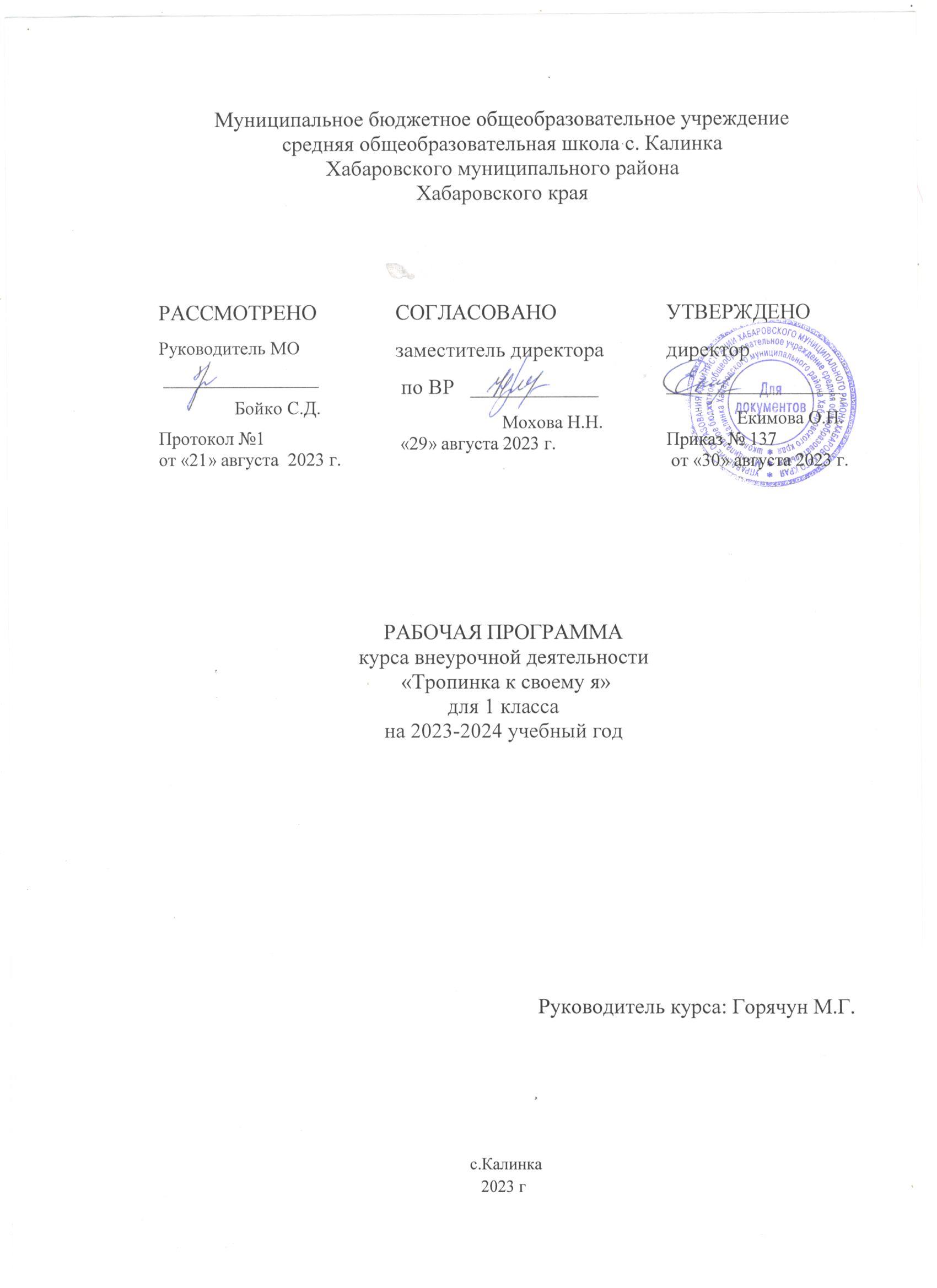 ПОЯСНИТЕЛЬНАЯ ЗАПИСКАРабочая программа по психологии для 1 класса составлена на основе:Федеральным законом «Об образовании в Российской Федерации» №273-ФЗ от 29.12.2012 г. (с изменениями и дополнениями от 31.07.20 г. ФЗ-№304);Стратегией развития воспитания в Российской Федерации на период до 2025 года (Распоряжение Правительства РФ от 29.052015 №996-р)Концепцией духовно-нравственного развития и воспитания гражданина России;Приказ Министерства просвещения Российской Федерации от 31.05.2021 № 286 «Об утверждении федерального государственного образовательного стандарта начального общего образования» (Зарегистрирован Минюстом России 05.07.2021 № 64100).рабочей программы воспитания МБОУ СОШ с. Калинкаучебного плана МБОУ СОШ с. Калинка 2023-2024 учебный год;требований к оснащению образовательного процесса.       Данный курс также является первой ступенькой в профориентационной работе.В жизни каждого человека профессиональная деятельность занимает важное место. С первых шагов ребёнка родители задумываются о его будущем, внимательно следят за интересами и склонностями своего ребёнка, стараясь предопределить его профессиональную судьбу. Учёба в школе выявляет избирательное отношение школьника к разным учебным предметам.Перед младшим школьником  не стоит проблема выбора профессии. Но поскольку профессиональное самоопределение взаимосвязано с развитием личности на всех возрастных этапах, то младший школьный возраст можно рассматривать как подготовительный, закладывающий основы для профессионального самоопределения в будущем.        Предлагаемая программа психологических занятий в начальной школе направлена на формирование и сохранение психологического здоровья младших школьников, когда  формирование представлений о мире труда и профессий подчас осуществляется недостаточно целенаправленно и системно. В то время как именно школа должна стать решающим звеном процесса профессионального самоопределения обучающихся, оказать действенное влияние на целенаправленное формирование представлений о мире труда и профессий.Программа способствует развитию интереса ребёнка к познанию собственных возможностей, учит находить пути и способы преодоления трудностей, формирует коммуникативные навыки, способствует установлению атмосферы дружелюбия, учит умению распознавать и описывать свои чувства и чувства других людей. Всё это в комплексе повышает ресурсы психологического противостояния негативным факторам реальности и создаёт условия для полноценного развития личности ребёнка, основой которого как раз и является психологическое здоровье, предполагающее наличие динамического равновесия между индивидом и средой. Поэтому ключевым критерием формирования психологического здоровья ребёнка является его успешная адаптация к социуму.Решение данных проблем позволит оптимизировать учебный процесс, направленный на профориентационное  образование, сделает учёбу в школе единым преемственным образовательным процессом.Курс психологических занятий с младшими школьниками направлен на формирование у них следующих умений и способностей: - осознание себя с позиции школьника;-  умение адекватно вести себя в различных ситуациях;-  умение различать и описывать различные эмоциональные состояния;- способность справляться со страхами, обидами, гневом;- умение отстаивать свою позицию в коллективе, но в то же время дружески  относиться к одноклассникам;- умение справляться с негативными эмоциями;-  стремление к изучению своих возможностей и способностей;- успешная адаптация в социуме.- развитие интереса и мотивации к разнообразным познаниям о профессии; - развитие определённых профессиональных навыков, развитие рефлексии и навыков опыта деятельности.Цель курса:  формирование и сохранение психологического здоровья младших школьников через создание условий для их успешной адаптации к школьной жизни. Создание образовательной среды, насыщенной возможностями для реализации способностей обучающихся через развитие интереса к разным видам сферы деятельности. Цель профориентационной работы - это актуализация представлений о профессии среди младших школьников.Задачи:1. Мотивировать детей к самопознанию и познанию других людей. Пробудить  интерес к внутреннему миру другого человека.2. Учить детей распознавать эмоциональные состояния по мимике, жестам, голосу, понимать чувства другого человека.3. Формировать терпимость к мнению собеседника.4. Корректировать у детей нежелательные черты характера и поведения.5. Познакомить с широким спектром профессий, особенностями разных профессий;6. Способствовать формированию уважительного отношения к людям разных профессий и результатам их труда;7. Способствовать развитию интеллектуальных и творческих возможностей ребёнка;8. Способствовать формированию навыков здорового и безопасного образа жизни.9.Расширять пассивный и активный словарь обучающихся.Описание места предмета в учебном планеВ соответствии с федеральным базисным учебным планом и примерными программами начального общего образования курс психологических занятий «Тропинка к своему Я» изучается в классе по одному часу в неделю (33 ч. в год в 1 классе). Общая характеристика предмета:	В основе реализации программы лежит теоретическая модель групповой работы с младшими школьниками, которая включает три основных компонента: аксиологический (связанный с сознанием), инструментально-технологический и потребностно-мотивационный.Аксиологический компонент содержательно представлен ценностями «Я»: собственного «Я» человека, его связи с «Я» других людей и с природными объектами. Он предполагает осознание ребёнком ценности, уникальности себя и окружающих, идентификацию как с живыми, так и неживыми объектами, осознание единства с миром во всей его полноте.	Инструментальный компонент предполагает овладение рефлексией как средством самопознания, способностью концентрировать сознание на самом себе, внутреннем мире и своём месте во взаимоотношениях с другими.	Потребностно-мотивационный компонент обеспечивает появление у ребёнка потребности в саморазвитии, самоизменении, побуждает к последующей самореализации.	Задачи развития являются четвёртым компонентом в данной модели. Работа с ними осуществляется параллельно, т.е. при построении каждого занятия учитываются все направления, но, в зависимости от целей, делается акцент на одном из них.Занятия проходят по определённой схеме, каждая часть которой выполняет свои задачи:		1.Введение в тему.		2.Развёртывание темы.		3.Индивидуализация темы.		4.Завершение темы		Формы организации учебного процесса:	Для успешной реализации учебного процесса используются групповые и индивидуальные занятия. Индивидуальные занятия необходимы для отработки важных моментов поведения и деятельности ребёнка, которые по тем или иным причинам он не усвоил в группе. Индивидуальные занятия являются продолжением групповой работы, т.к. помогают ребёнку более эффективно справиться со своими проблемами.Метапредметными результатами изучения курса является формирование универсальных учебных действий (УУД).1 классРегулятивные УУД:овладевать навыками самоконтроля в общении со сверстниками и взрослыми;извлекать с помощью учителя необходимую информацию из литературного текстаопределять и формулировать цель деятельности на занятии с помощью учителяучиться осознавать свои трудности и стремиться к их преодолениюстроить речевое высказывание в устной формеПознавательные УУД:уметь распознавать и описывать свои чувства и чувства других людей с помощью учителяучиться исследовать свои качества и свои особенностиучиться рассуждать, строить логические умозаключения с помощью учителяучиться наблюдать моделировать ситуацию с помощью учителяКоммуникативные УУД:учиться  доверительно и открыто говорить о своих чувствахучиться работать в паре и в группевыполнять различные ролислушать и понимать речь других ребятосознавать особенности позиции ученика и учиться вести себя в соответствии с этой позицией.Средства формирования УУД: словесные методы, метод наблюдения, метод экспериментальной психологии, анализ продуктов деятельности, анкетирование и др. А также методы, адаптированные к условиям школьного обучения. К ним относятся: игровые методы (дидактические, ролевые, дискуссионные и творческие игры), метод творческого самовыражения (литературное, художественное и др. виды творчества), методы психической саморегуляции и тренировки психических функций (аутогенная тренировка, психофизическая гимнастика, приемы эмоциональной разгрузки), когнитивные методы. Обучение основано на использовании традиционных принципов дидактики: принцип воспитывающего обучения, научности, наглядности, сознательности и активности, систематичности, прочности, доступности. Индивидуальный подход, учет возрастных возможностей для преподавания психологии в обучении младших школьников имеют исключительное значение.К результатам обучения относятся психологические знания (понятия, факты, идеи), психологические умения (чем для самого человека становятся те знания и способы действия, которые он приобретает в процессе обучения), навыки (привычка мыслить и действовать в соответствии с психологической культурой), опыт творческой самодеятельности, овладение культурой психической деятельности, формирование эмоционально-целостного отношения к психологической реальности и действительности в целом. Приобретение социальных знаний. Занятия по конструированию, знакомство с домашними ремёслами, экскурсии на производство, встречи с людьми разных профессий.
  Межпредметные связи: Курс психологии эффективно работает в связи с другими дисциплинами: ОБЖ, литература, математика, русский язык, где темы являются практическим продолжением изученного, или сами психологические знания являются базой для усвоения знаний вышеперечисленных курсов.        Методы и приемы профориентации:        В 1 классе у ребенка формируются первые умения и навыки общего труда, расширяются знания о применении техники, о трудовой деятельности людей, о значении труда в жизни человека. На этом этапе важно проводить различные экскурсии по городу, на ферму, в сад, в магазин, на стройку, в библиотеку, на почту, в пищеблок в школе. На занятиях преподаватель может проводить беседы на тему: «Уважение к трудящимся людям», «Бережное отношение к природе»  и др. Важно, чтобы информация была красочной и захватывающей, реальной, живой, поэтому роль экскурсий на предприятия, и знакомства с различными профессиями – это неоценимый вклад в расширение представлений ребёнка о профессии. Непосредственно в школе, конечно, должен быть игровой методический материал - набор игрушек по профессиям, раздаточный материал, виртуальный кабинет по профориентации. Заканчивая начальную школу, дети должны иметь начальное представление о поиске сведений о профессии в современном информационном поле, не ограничиваясь просто виртуальными играми, и получить первоначальный незабываемей опыт своей поисковой и исследовательской деятельности.При проведении уроков необходимо использование следующих  технологий:Личностно-ориентированные технологии.Технологию разноуровневого (дифференцированного) обучения.Диалогические технологии.КСОТехнологии проблемного обучения  (исследовательский метод).Коммуникативно-информационные технологии.Технология учебно-игровой деятельности.Технология проектной деятельности.          Тематическое планирование предусматривает организацию работы как со слабоуспевающими детьми, так и с одаренными.Работа с одаренными детьмиПостоянно стимулировать их познавательную активность.Поощрять или организовывать знакомство с материалом, который обычно не включается в стандартный учебный план.Формировать большую мыслительную гибкость в отношении используемых материалов, времени и ресурсов.Предъявлять более высокие требования к самостоятельности и целеустремленности в решении задач.Стремиться осуществлять учебный процесс в соответствии с познавательными потребностями, а не заранее установленной жесткой последовательности. Работа со слабоуспевающими ученикамиПри работе со слабоуспевающими учащимися предусмотрено использование следующих приемов, методов и форм работы:Выявление слабоуспевающих через наблюдения, анализ психологической диагностики в начале учебного года.Применение заданий различной степени трудности.Работа в парах переменного состава, работа в группах, взаимообучение.Использование экспресс-диагностик.Индивидуальные задания с применением карточек-инструкций.Индивидуальные и групповые консультации.Использование межпредметных связей.Работа с учебной, дополнительной литературой.Разработка мультимедийных презентаций, творческих проектов, рефератов.Использование интерактивных занятий                                             Содержание программы                     «Тропинка к своему Я. 1 класс» (33 ч., 1 ч в неделю)Раздел 1. Я школьник. (9 часов) Знакомство. Введение в мир психологии. Как зовут ребят моего класса. Зачем мне нужно ходить в школу. Я в школе. Мой класс. Какие ребята в моем классе. Мои друзья в классе. Мои успехи в школе. Моя «учебная сила».           Играем в профессии. Все работы хороши (2 ч.).     Формирование элементарных знаний о профессиях через игру. Занятия с элементами игры. Стихи о профессиях. Работа с карточками (конкурс состоит в составлении целой из разрезанной на части картинки). Игра «Кто потерял свой инструмент», конкурс «Найди лишнее», Дидактические игры «Оденем куклу на работу», «Мы строители», «Магазин».          Раздел 2. Мои чувства (16 часов) Радость. Что такое мимика. Как ее доставить другому человеку. Жесты. Радость можно передать прикосновением, подарить взглядом. Грусть. Страх. Его относительность. Как справиться со страхом и как его преодолеть. Гнев. С какими чувствами он дружит. Может ли гнев принести пользу. Обида. Разные чувства.            «Путешествие в мир профессий»  (6 часов)Расширение представлений детей о мире профессий, актуализация представлений о профессии среди младших школьников. Какие бывают профессии. Ролевые и дидактические игры, чтение произведений.  Обсуждение поступков главных героев. Как бы ты поступил в данной ситуации. Словарная работа. Экскурсии по профессиям. Игра «Таинственное слово» (расшифровка слов баркы (рыбак), ртомас (матрос), явше (швея). Игра отгадай пословицы (Без труда..(нет рыбки), без дела жить -…(только небо коптить). Викторина «Угадай профессию» кто пашет, сеет, хлеб убирает (хлебороб), кто лекарство отпускает (аптекарь-фармоцевт), кто дома строит (строитель)., «Аптека», «Больница». «Дядя Степа-милиционер», «Кем быть?», «Доктор Айболит», «Повар», «Почтальон Печкин», «Все работы хороши, все ребята – молодцы».                                             Календарно-тематическое планирование                                                   Список литературыАйзенк Р. Познай свои способности! М., 2000.Берн Э. Игры, в которые играют люди: Психология человеческих взаимоотношений; Люди, которые играют в игры: Психология человеческой судьбы. М., 1988.Вачков И.В. Психология для малышей. М.: Педагогика – Пресс, 1996.Гамезо М.В., Домашенко И.А. Атлас по психологии. М.: Просвещение, 1989.Добрович А.Б. Воспитателю о психологии и психогигиене общения. М., 1887.Дубровина И.В. Школьная психологическая служба: Вопросы теории и практики. М.: Просвещение, 1991.Игры: обучение, тренинг, досуг // под ред. Петрусинского В.В. М.: Новая школа, 1994.Как улучшить собственную память. Екатеринбург: Диамонт, 1992.Коломинский Я.Л. Человек: психология. М.: Просвещение, 1987.Колпачников В.В. Психологический практикум общения и самопознания. Программа курса для старшеклассников // Методические рекомендации по образовательной области “Технология”. Екатеринбург: Изд-во ИРРО, 1996.Никитин Б.П. Ступеньки к творчеству, или Развивающие игры. М.: Просвещение, 1990.Руководство практического психолога. Психологические программы развития личности в подростковом и старшем школьном возрасте // под ред. Дубровиной И.В. М.: Академия, 1995.Самоукина Н.В. Игры в школе и дома. М.: Новая книга. 1993.Тактильная память // составитель Матюгин И.Ю. М.: Центр “Эйдос”, 1991.Тихомирова Л.Ф. Развитие интеллектуальных способностей ребенка. Младший подростковый возраст 10 – 14 лет. М.: Рольф, 2001.Ты меня понимаешь? // составитель Васильева Т.В.. С-Петербург, 1994.Фопель К. Как научить детей сотрудничать? Психологические игры и упражнения. В 4-х частях. М.: Генезис, 2000№ урокаНаименования разделов и тем уроковХарактеристика основных видов деятельности ученика (на уровне учебных действий) по темеКол-во часовТема «Знакомство. Введение в мир психологии»Р Ориентируются на образец и правило выполнения действияП Выделяют и формулируют познавательную цель с помощью учителяК Слушают и понимают речь других ребятЛ Формируют положительное отношение к школе1Тема «Как зовут ребят моего класса»Р Овладевают навыками самоконтроля в общении со сверстниками П Умеют работать по предложенному учителем плануК Доверительно и открыто говорят о себе и  своих чувствах Л Ориентируются на понимание предложений и оценок учителя, товарищей1Тема «Зачем мне нужно ходить в школу»Р Планируют совместно с учителем свои действия в учебной и жизненной ситуацииП Строят речевое высказывание в устной форме с помощью учителяК Слушают, понимают речь  других людейЛ Ориентируются в нравственном содержании и смысле как собственных поступков, так и окружающих1Все работы хороши. Кому что нужно.Р Планируют совместно с учителем свои действия в учебной и жизненной ситуацииП Строят речевое высказывание в устной форме с помощью учителяК Слушают, понимают речь  других людейЛ Ориентируются в нравственном содержании и смысле как собственных поступков, так и окружающих1Тема «Мой класс»Р Планируют совместно с учителем свои действия в учебной и жизненной ситуацииП Строят речевое высказывание в устной форме с помощью учителяК Слушают, понимают речь  других людейЛ Ориентируются в нравственном содержании и смысле как собственных поступков, так и окружающих1Тема «Какие ребята в моем классе»Р Осуществляют пошаговый и итоговый контроль по результатуП Пересказывают небольшие текстыК Строят простое речевое высказываниеЛ Формируют положительное отношение к школе1Тема «Мои друзья в классе»Р Осуществляют пошаговый и итоговый контроль по результатуП Пересказывают небольшие текстыК Строят простое речевое высказываниеЛ Формируют положительное отношение к школе1Тема «Мои друзья в классе»Р Осуществляют пошаговый и итоговый контроль по результатуП Пересказывают небольшие текстыК Строят простое речевое высказываниеЛ Формируют положительное отношение к школе1Мы строители. Оденем куклу на работу, едем на работу.Р Осваивают правила планирования, контроля способа решенияП Группируют предметы и их образы по заданным признакамК Строят понятные для партнера высказыванияЛ Соблюдают правила игры и дисциплины1Тема «Мои успехи в школе»Р Осваивают правила планирования, контроля способа решенияП Группируют предметы и их образы по заданным признакамК Строят понятные для партнера высказыванияЛ Соблюдают правила игры и дисциплины1Тема «Моя «учебная сила»»Р Планируют совместно с учителем свои действия в учебной и жизненной ситуацииП Строят речевое высказывание в устной форме с помощью учителяК Слушают, понимают речь  других людейЛ Ориентируются в нравственном содержании и смысле как собственных поступков, так и окружающих1Тема «Радость. Что такое мимика»Р Учатся осознавать свои трудности и стремятся их преодолеватьП Осуществляют поиск и выделяет конкретную информацию с помощью учителяК Имеют первоначальные навыки работы в группе, учимся общению.Л Оценивают результаты своей деятельности1Магазин. Мы едем в магазин.Р Учатся осознавать свои трудности и стремятся их преодолеватьП Осуществляют поиск и выделяет конкретную информацию с помощью учителяК Имеют первоначальные навыки работы в группе, учимся общению.Л Оценивают результаты своей деятельности1Тема «Радость. Как ее доставить другому человеку»Р Осваивают правила планирования, контроля способа решенияП Группируют предметы и их образы по заданным признакамК Строят понятные для партнера высказыванияЛ Соблюдают правила игры и дисциплины1Тема «Жесты»Р Учатся осознавать свои трудности и стремятся к их преодолению П Включаются в творческую деятельность под руководством учителяК Учатся работать в паре и группеЛ Ориентируются на понимание чувств других людей1Тема «Радость можно передать прикосновением. Радость можно подарить взглядом»Р Овладевают навыками самоконтроля в общении со сверстниками и взрослымиП Умеют распознавать и описывать свои чувства под руководством учителяК Умеют договариваться Л Формируют положительное отношение к школе1Тема «Радость можно передать прикосновением. Радость можно подарить взглядом»Р Строят речевое высказывание в устной формеП Учатся исследовать свои качества и свои особенностиК Умеют ставить вопросы для сотрудничества в поиске и сборе информацииЛ Ориентируются на самоанализ и самоконтроль результата1Аптека. БольницаР Извлекают с помощью учителя необходимую информацию из литературного текстаП Учатся рассуждать, строить логические умозаключения с помощью учителяК Понимают смысл простого текстаЛ Проявляют учебно-познавательный интерес к новому учебному материалу1Тема «Грусть»Р Извлекают с помощью учителя необходимую информацию из литературного текстаП Учатся рассуждать, строить логические умозаключения с помощью учителяК Понимают смысл простого текстаЛ Проявляют учебно-познавательный интерес к новому учебному материалу1Тема «Страх»Р Извлекают с помощью учителя необходимую информацию из литературного текстаП Учатся рассуждать, строить логические умозаключения с помощью учителяК Понимают смысл простого текстаЛ Проявляют учебно-познавательный интерес к новому учебному материалу1Тема «Страх»Р Переносят навыки построения внутреннего плана действия из игровой деятельности в учебную П Учатся наблюдать К Договариваются и  уважают разные мнения Л Формируют положительное отношение к школе1Тема «Страх. Его относительность»Р Переносят навыки построения внутреннего плана действия из игровой деятельности в учебную П Учатся наблюдать К Договариваются и  уважают разные мнения Л Формируют положительное отношение к школе1Какие бывают профессии.В.Маяковский «Кем быть?»Р Определяют и формулируют цель деятельности с помощью учителя П Моделируют ситуации с помощью учителя К Учиться слушать и понимать речь других ребятЛ Проявляют сдержанность, терпеливость, вежливость в процессе взаимодействия1Тема «Как справиться со страхом»Р Вносят необходимые коррективы в действие после его завершения на основе оценки и учета характера ошибокП Моделируют ситуацию с помощью учителяК Учатся доверительно и открыто говорить о своих чувствахЛ Умеют налаживать контакты с окружающими1Тема «Страх и как его преодолеть»Р Адекватно воспринимают предложения и оценку учителя, товарищейП Учатся рассуждать, строить логические умозаключения с помощью учителя К Учатся работать в паре и группе Л Проявляют сопереживание к другим людям1Тема «Гнев. С какими чувствами он дружит»Р Осваивает правила планирования, контроля способа действияП Учатся исследовать свои качества и свои особенности К Применяют первоначальные способы поиска информацииЛ Проявляют заботу о человеке при групповом взаимодействии1Тема «Гнев. С какими чувствами он дружит»Р  Овладевает способами самооценки выполнения действияП  Учатся распознавать и описывать свои чувства и чувства других людей с помощью учителя К  Учитывают разные мнения Л  Анализируют и систематизируют полученные умения и навыки1С.Михалков «Дядя Степа», «Дядя Степа – милиционер»Р  Овладевает способами самооценки выполнения действияП  Учатся распознавать и описывать свои чувства и чувства других людей с помощью учителя К  Учитывают разные мнения Л  Анализируют и систематизируют полученные умения и навыки1Тема «Может ли гнев принести пользу»Р Умеют оценивать свой результат с помощью учителя П Устанавливают последовательность событий в тексте К Формулируют собственное мнениеЛ Ориентируются на понимание предложений и оценок учителя, товарищей1Тема «Обида»Р Умеют оценивать свой результат с помощью учителя П Устанавливают последовательность событий в тексте К Формулируют собственное мнениеЛ Ориентируются на понимание предложений и оценок учителя, товарищей1Тема «Разные чувства»Р Умеют понимать и контролировать свое эмоциональное состояние П Учатся работать по предложенному учителем плану К Строят понятные для партнера высказыванияЛ Ориентируются в нравственном содержании и смысле собственных поступков, так и поступков окружающих людей1К.Чуковский «Доктор Айболит»Р Учатся осознавать свои трудности и стремятся преодолевать их П Высказывают свое мнение К Ориентируются на позицию партнера в общении и взаимодействииЛ Умеют выражать себя в различных видах творческой, профессиональной и игровой деятельности.133«Почтальон Печкин – повар»Р Учатся осознавать свои трудности и стремятся преодолевать их П Высказывают свое мнение К Ориентируются на позицию партнера в общении и взаимодействииЛ Умеют выражать себя в различных видах творческой, профессиональной и игровой деятельности.1Итого:Итого:33